Гендерні аспекти ринку праці Протягом січня-листопада 2019 року послуги Київської обласної служби зайнятості отримали 34,3 тис. зареєстрованих безробітних, зокрема 56% (19,1 тис. осіб) жінок та 44% (15,2 тис. осіб)  чоловіків. За сприяння Київської обласної служби зайнятості протягом січня-листопада 2019 року отримали роботу 25,8 тис. осіб, у тому числі 44% (11,5 тис. осіб) жінок, а також 56% (14,3 тис. осіб) чоловіків. Профорієнтаційними послугами були охоплені 31,2 тис. осіб, з них 55% (17,2 тис. осіб) безробітних жінок та 45% (14,0 тис. осіб) чоловіків.Для підвищення конкурентоздатності на ринку праці у січні-листопаді 2019 року до професійного навчання за направленням Київської обласної служби зайнятості були залучені 4,3 тис. безробітних осіб, зокрема 50% (2,1 тис. осіб) безробітних жінок та 50% (2,2 тис. осіб) чоловіків.Протягом січня-листопада 2019 року у громадських та інших роботах тимчасового характеру взяли участь 7,8 тис. осіб, з них 52% (4,1 тис. осіб) жінок та 48% (3,7 тис. осіб) чоловіків. Станом на 1 грудня 2019 року кількість зареєстрованих безробітних становила 10,9 тис. осіб, зокрема 58% (6,3 тис. осіб) жінок та 42% (4,5 тис. осіб) чоловіків.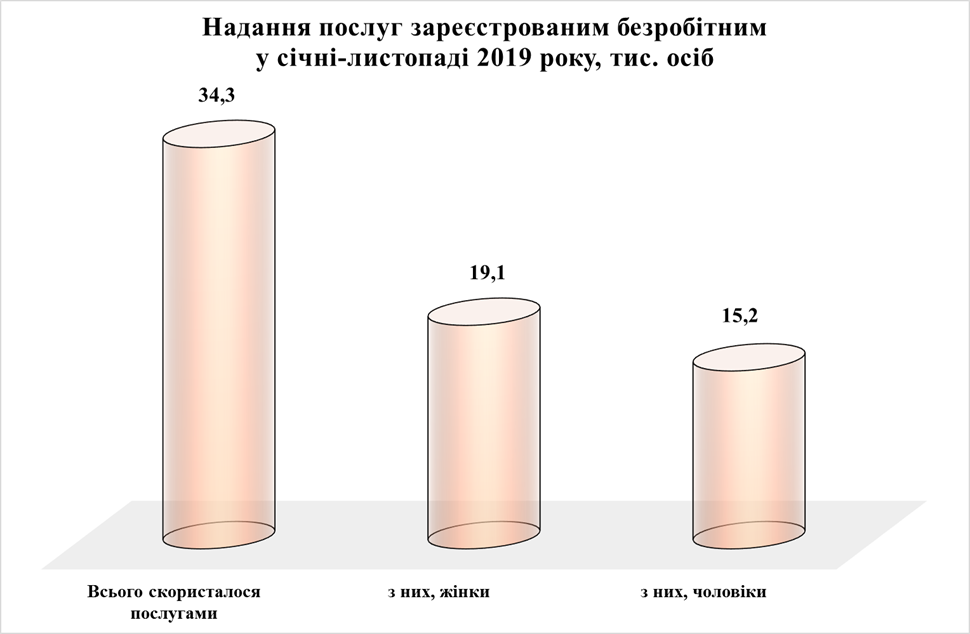 